       Приложение № 3 към  Процедура № 42 (2) 	                                               ПРОТОКОЛза предоставяне на достъп до обществена информация   Днес, …………. в сградата на РЗИ - Враца стая № в изпълнение на Решение №…………. от…………….г. за предоставяне на достъп до обществена информация, пред……………………….........................................................................................................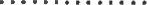                                               (Трите имена и длъжността на длъжностното лице предоставящо достьп)се яви……………………………………………………………………………………………    (Трите имена за представителите на ЮЛ и в какво качество представляват ЮЛ )На заявителят беше предоставена информация относно: ……………………………………………………………………………………………………………………………………………………………………………………………………………………………………………………………………………………………………………………………………………………………………………………………………………………………………………………………………………………………………………Информацията е предоставена под формата на:…………………………………………....…………………………………………………………………………………………………                     (хартиен носител-оригинал, копие- магнитен носител- устна справка)Информацията е актуална към дата………………………………………………………...На заявителя бяха предоставени следните документи:……………………………………………………………………………………………………………………………………………………………………………………………………………………………………………………………………………………………………………………………………………ЗАЯВИТЕЛ: ………………../подпис/ПРЕДОСТАВИЛ: ……………/подпис/